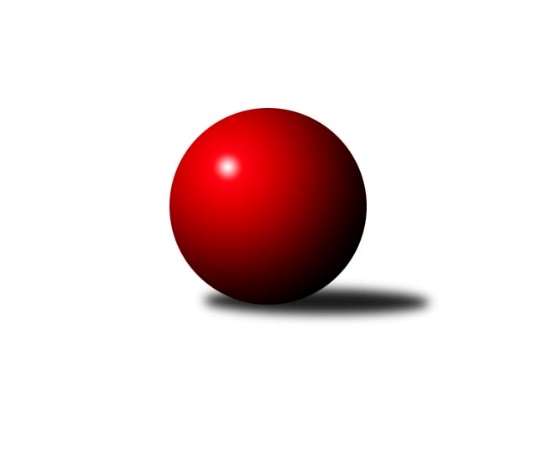 Č.14Ročník 2023/2024	1.2.2024Nejlepšího výkonu v tomto kole: 2464 dosáhlo družstvo: TJ Lokomotiva České Budějovice DMeziokresní přebor ČB-ČK A 6-ti členné 2023/2024Výsledky 14. kolaSouhrnný přehled výsledků:TJ Spartak Trhové Sviny B	- TJ Dynamo České Budějovice B	7:1	2359:2212	7.0:5.0	30.1.TJ Sokol Soběnov B	- Vltavan Loučovice B	2:6	2373:2458	3.0:9.0	31.1.TJ Nová Ves C	- TJ Sokol Nové Hrady B	2:6	2270:2331	4.0:8.0	31.1.TJ Lokomotiva České Budějovice D	- Kuželky Borovany C	6.5:1.5	2464:2307	8.5:3.5	1.2.TJ Sokol Nové Hrady C	- TJ Sokol Soběnov C	2:6	2416:2450	7.5:4.5	1.2.Vltavan Loučovice B	- TJ Lokomotiva České Budějovice D	6:2	2518:2451	6.5:5.5	23.1.Tabulka družstev:	1.	TJ Sokol Soběnov C	13	12	1	0	74.0 : 30.0 	95.5 : 60.5 	 2439	25	2.	KK Český Krumlov A	12	9	2	1	64.0 : 32.0 	80.5 : 63.5 	 2413	20	3.	Vltavan Loučovice B	13	8	0	5	55.0 : 49.0 	84.0 : 72.0 	 2374	16	4.	TJ Lokomotiva České Budějovice D	12	7	0	5	59.0 : 37.0 	81.0 : 63.0 	 2376	14	5.	TJ Sokol Soběnov B	12	7	0	5	53.0 : 43.0 	76.5 : 67.5 	 2400	14	6.	TJ Sokol Nové Hrady C	13	7	0	6	54.0 : 50.0 	80.5 : 75.5 	 2318	14	7.	TJ Sokol Nové Hrady B	13	5	0	8	47.0 : 57.0 	75.5 : 80.5 	 2340	10	8.	TJ Nová Ves C	13	4	0	9	42.0 : 62.0 	66.0 : 90.0 	 2288	8	9.	Kuželky Borovany C	13	4	0	9	41.0 : 63.0 	71.5 : 84.5 	 2307	8	10.	TJ Dynamo České Budějovice B	13	3	0	10	37.0 : 67.0 	65.0 : 91.0 	 2298	6	11.	TJ Spartak Trhové Sviny B	13	2	1	10	34.0 : 70.0 	64.0 : 92.0 	 2271	5Podrobné výsledky kola:	 TJ Spartak Trhové Sviny B	2359	7:1	2212	TJ Dynamo České Budějovice B	Josef Svoboda	 	 211 	 183 		394 	 1:1 	 369 	 	178 	 191		Rostislav Solkan	František Vávra	 	 227 	 149 		376 	 1:1 	 387 	 	191 	 196		Stanislava Mlezivová	Bohuslav Švepeš	 	 177 	 230 		407 	 1:1 	 361 	 	185 	 176		Vladimír Weiss	Jiří Švepeš	 	 192 	 217 		409 	 1:1 	 370 	 	193 	 177		Petra Šebestíková	Vlastimil Kříha	 	 185 	 212 		397 	 2:0 	 351 	 	181 	 170		Tomáš Vašek	Bohuslav Švepeš	 	 193 	 183 		376 	 1:1 	 374 	 	197 	 177		Milena Kümmelovározhodčí: Josef SvobodaNejlepší výkon utkání: 409 - Jiří Švepeš	 TJ Sokol Soběnov B	2373	2:6	2458	Vltavan Loučovice B	Milan Šedivý *1	 	 166 	 198 		364 	 0:2 	 433 	 	232 	 201		Jaroslav Štich	Josef Ferenčík	 	 181 	 191 		372 	 0:2 	 405 	 	204 	 201		Radek Šlouf	Michal Fink	 	 186 	 194 		380 	 0:2 	 453 	 	222 	 231		Jakub Matulík	Josef Šedivý	 	 248 	 225 		473 	 2:0 	 361 	 	179 	 182		František Anderle	Pavel Čurda	 	 209 	 193 		402 	 1:1 	 388 	 	185 	 203		Jan Sztrapek	Patrik Fink	 	 192 	 190 		382 	 0:2 	 418 	 	206 	 212		Libor Dušekrozhodčí: Josef Syselstřídání: *1 od 58. hodu Petr ŠedivýNejlepší výkon utkání: 473 - Josef Šedivý	 TJ Nová Ves C	2270	2:6	2331	TJ Sokol Nové Hrady B	Petr Tišler	 	 171 	 177 		348 	 0:2 	 419 	 	209 	 210		Lenka Vajdová	Vladimír Vlček	 	 219 	 204 		423 	 2:0 	 374 	 	190 	 184		Stanislava Betuštiaková	Václava Tesařová	 	 185 	 169 		354 	 0:2 	 378 	 	188 	 190		Jiřina Albrechtová	Roman Bartoš	 	 171 	 178 		349 	 0:2 	 369 	 	190 	 179		Blanka Růžičková	Miloš Draxler	 	 206 	 208 		414 	 2:0 	 388 	 	186 	 202		Libor Tomášek	Věra Jeseničová	 	 200 	 182 		382 	 0:2 	 403 	 	204 	 199		Milena Šebestovározhodčí: Václava TesařováNejlepší výkon utkání: 423 - Vladimír Vlček	 TJ Lokomotiva České Budějovice D	2464	6.5:1.5	2307	Kuželky Borovany C	Jaromír Svoboda	 	 177 	 192 		369 	 1:1 	 364 	 	196 	 168		Martina Koubová	Pavel Černý	 	 206 	 195 		401 	 1:1 	 414 	 	195 	 219		Kateřina Dvořáková	František Bláha	 	 196 	 214 		410 	 2:0 	 359 	 	172 	 187		Vladimíra Bicerová	Radim Růžička	 	 197 	 209 		406 	 2:0 	 335 	 	155 	 180		Petr Bícha	Alena Čampulová	 	 214 	 239 		453 	 1.5:0.5 	 410 	 	214 	 196		Jan Kouba	Václav Klojda st.	 	 213 	 212 		425 	 1:1 	 425 	 	210 	 215		Karel Belešrozhodčí:  Vedoucí družstevNejlepší výkon utkání: 453 - Alena Čampulová	 TJ Sokol Nové Hrady C	2416	2:6	2450	TJ Sokol Soběnov C	Romana Kříhová	 	 185 	 241 		426 	 1:1 	 432 	 	226 	 206		Lucie Mušková	Tomáš Kříha	 	 200 	 220 		420 	 2:0 	 394 	 	181 	 213		Olga Čutková	Antonín Gažák	 	 185 	 165 		350 	 1:1 	 365 	 	166 	 199		Dominik Smoleň *1	Petr Hamerník	 	 198 	 202 		400 	 1.5:0.5 	 395 	 	193 	 202		Jiřina Krtková	Michal Kanděra	 	 215 	 181 		396 	 1:1 	 425 	 	211 	 214		Ludmila Čurdová	Vojtěch Kříha	 	 201 	 223 		424 	 1:1 	 439 	 	233 	 206		Jaroslava Kulhanovározhodčí: Stanislav Sladkýstřídání: *1 od 50. hodu Zdeněk ČutkaNejlepší výkon utkání: 439 - Jaroslava Kulhanová	 Vltavan Loučovice B	2518	6:2	2451	TJ Lokomotiva České Budějovice D	Jaroslav Štich	 	 238 	 235 		473 	 1.5:0.5 	 442 	 	207 	 235		Pavel Černý	Jan Sztrapek *1	 	 181 	 221 		402 	 2:0 	 376 	 	177 	 199		Stanislav Stiskala	Libor Dušek	 	 206 	 208 		414 	 2:0 	 361 	 	186 	 175		Jaromír Svoboda	Jakub Matulík	 	 193 	 234 		427 	 0:2 	 454 	 	217 	 237		Pavel Černý	Ludvík Sojka	 	 202 	 195 		397 	 0:2 	 417 	 	214 	 203		František Bláha	Vladimír Šereš	 	 216 	 189 		405 	 1:1 	 401 	 	194 	 207		Radim Růžičkarozhodčí:  Vedoucí družstevstřídání: *1 od 51. hodu Daniela SuchánkováNejlepší výkon utkání: 473 - Jaroslav ŠtichPořadí jednotlivců:	jméno hráče	družstvo	celkem	plné	dorážka	chyby	poměr kuž.	Maximum	1.	Václav Klojda  ml.	TJ Lokomotiva České Budějovice D	441.60	297.7	143.9	4.0	6/6	(476)	2.	Josef Šedivý 	TJ Sokol Soběnov B	433.72	301.6	132.1	6.3	6/6	(476)	3.	Jakub Matulík 	Vltavan Loučovice B	431.33	303.0	128.4	7.4	5/5	(478)	4.	Jaroslava Kulhanová 	TJ Sokol Soběnov C	430.27	294.0	136.2	5.2	7/7	(467)	5.	Pavel Černý 	TJ Lokomotiva České Budějovice D	428.25	292.3	135.9	5.0	6/6	(463)	6.	František Ferenčík 	KK Český Krumlov A	426.94	295.3	131.7	5.9	6/6	(467)	7.	Jaroslav Štich 	Vltavan Loučovice B	425.70	294.8	131.0	7.9	5/5	(473)	8.	Vladimír Vlček 	TJ Nová Ves C	422.07	291.6	130.5	6.2	7/7	(452)	9.	Josef Ferenčík 	TJ Sokol Soběnov B	418.58	291.7	126.9	7.1	6/6	(474)	10.	Martin Kouba 	KK Český Krumlov A	417.67	285.8	131.9	6.8	5/6	(464)	11.	Jan Jackov 	TJ Nová Ves C	414.95	287.8	127.2	8.6	5/7	(435)	12.	Ludmila Čurdová 	TJ Sokol Soběnov C	414.29	289.7	124.6	6.8	7/7	(450)	13.	Petr Hamerník 	TJ Sokol Nové Hrady C	411.45	288.3	123.2	8.6	6/6	(435)	14.	Libor Tomášek 	TJ Sokol Nové Hrady B	411.32	287.7	123.6	9.3	5/6	(439)	15.	Olga Čutková 	TJ Sokol Soběnov C	410.10	281.8	128.3	7.5	7/7	(455)	16.	Milena Šebestová 	TJ Sokol Nové Hrady B	409.69	285.7	124.0	7.2	6/6	(461)	17.	Pavel Čurda 	TJ Sokol Soběnov B	409.64	287.9	121.8	9.0	4/6	(451)	18.	Alena Čampulová 	TJ Lokomotiva České Budějovice D	409.23	284.3	124.9	6.9	6/6	(453)	19.	Vojtěch Kříha 	TJ Sokol Nové Hrady C	408.39	287.4	121.0	6.3	6/6	(454)	20.	Jan Kouba 	Kuželky Borovany C	408.25	283.8	124.5	7.6	6/6	(433)	21.	Lenka Vajdová 	TJ Sokol Nové Hrady B	407.18	296.3	110.9	11.3	4/6	(442)	22.	Milena Kümmelová 	TJ Dynamo České Budějovice B	405.22	291.1	114.1	10.8	6/7	(470)	23.	Milan Šedivý 	TJ Sokol Soběnov B	402.88	296.6	106.2	13.1	5/6	(461)	24.	Jan Kobliha 	Kuželky Borovany C	402.80	289.0	113.8	7.8	5/6	(422)	25.	Jakub Zadák 	KK Český Krumlov A	401.58	285.1	116.5	9.3	6/6	(442)	26.	Libor Dušek 	Vltavan Loučovice B	401.57	284.1	117.5	10.7	4/5	(450)	27.	Tomáš Tichý  ml.	KK Český Krumlov A	400.03	278.2	121.8	8.0	6/6	(446)	28.	František Bláha 	TJ Lokomotiva České Budějovice D	398.83	284.3	114.5	8.9	4/6	(424)	29.	Romana Kříhová 	TJ Sokol Nové Hrady C	398.82	288.8	110.0	10.7	6/6	(428)	30.	Kateřina Dvořáková 	Kuželky Borovany C	397.90	284.0	113.9	9.2	5/6	(417)	31.	Josef Svoboda 	TJ Spartak Trhové Sviny B	397.40	284.2	113.2	9.1	5/7	(418)	32.	Bohuslav Švepeš 	TJ Spartak Trhové Sviny B	397.17	281.8	115.4	9.2	6/7	(425)	33.	Martina Koubová 	Kuželky Borovany C	395.00	277.6	117.4	11.3	5/6	(442)	34.	Jiří Švepeš 	TJ Spartak Trhové Sviny B	394.47	277.5	117.0	10.2	5/7	(424)	35.	Miloš Draxler 	TJ Nová Ves C	394.17	272.9	121.3	9.5	7/7	(431)	36.	Tomáš Tichý 	KK Český Krumlov A	392.31	276.3	116.0	9.1	4/6	(444)	37.	Tomáš Vařil 	KK Český Krumlov A	391.65	281.3	110.4	11.4	5/6	(417)	38.	Ludvík Sojka 	Vltavan Loučovice B	389.70	281.7	108.1	10.8	4/5	(446)	39.	Tomáš Kříha 	TJ Sokol Nové Hrady C	388.94	282.8	106.1	10.2	5/6	(450)	40.	Pavel Černý 	TJ Lokomotiva České Budějovice D	388.33	267.9	120.4	8.1	4/6	(442)	41.	Jiřina Krtková 	TJ Sokol Soběnov C	388.31	275.5	112.8	11.4	7/7	(422)	42.	Dominik Smoleň 	TJ Sokol Soběnov C	387.22	276.2	111.0	13.0	6/7	(441)	43.	Tomáš Vašek 	TJ Dynamo České Budějovice B	387.16	271.5	115.6	10.1	7/7	(446)	44.	Vlastimil Kříha 	TJ Spartak Trhové Sviny B	386.92	277.8	109.2	12.3	6/7	(431)	45.	Blanka Růžičková 	TJ Sokol Nové Hrady B	386.29	278.3	108.0	12.3	6/6	(426)	46.	Stanislava Betuštiaková 	TJ Sokol Nové Hrady B	386.00	271.6	114.4	8.4	4/6	(415)	47.	Petra Šebestíková 	TJ Dynamo České Budějovice B	385.12	269.8	115.3	10.5	7/7	(434)	48.	Karel Kříha 	TJ Sokol Nové Hrady B	384.60	270.4	114.2	10.8	5/6	(446)	49.	Radim Růžička 	TJ Lokomotiva České Budějovice D	383.31	280.2	103.1	13.0	6/6	(429)	50.	Jan Sztrapek 	Vltavan Loučovice B	382.87	275.8	107.1	10.0	5/5	(461)	51.	Patrik Fink 	TJ Sokol Soběnov B	381.03	277.3	103.8	12.4	6/6	(444)	52.	Petr Šedivý 	TJ Sokol Soběnov B	379.92	272.0	107.9	12.8	4/6	(410)	53.	Václav Silmbrod 	TJ Sokol Nové Hrady C	379.60	272.8	106.8	11.8	5/6	(418)	54.	Jiřina Albrechtová 	TJ Sokol Nové Hrady B	379.22	270.5	108.8	13.9	6/6	(411)	55.	Milan Míka 	Kuželky Borovany C	378.00	266.1	111.9	10.6	4/6	(423)	56.	Marek Rojdl 	TJ Spartak Trhové Sviny B	375.93	276.0	99.9	14.3	6/7	(427)	57.	Michal Fink 	TJ Sokol Soběnov B	374.66	267.2	107.4	13.0	5/6	(430)	58.	Rostislav Solkan 	TJ Dynamo České Budějovice B	373.98	265.9	108.1	10.9	7/7	(419)	59.	Michal Kanděra 	TJ Sokol Nové Hrady C	373.07	268.7	104.4	12.7	6/6	(455)	60.	Miloš Moravec 	KK Český Krumlov A	371.30	269.6	101.7	10.8	5/6	(415)	61.	Luděk Troup 	TJ Spartak Trhové Sviny B	370.44	274.0	96.5	13.2	5/7	(408)	62.	František Anderle 	Vltavan Loučovice B	365.35	259.0	106.4	12.8	4/5	(420)	63.	David Šebestík 	TJ Dynamo České Budějovice B	365.08	265.3	99.8	12.8	6/7	(408)	64.	Josef Fojta 	TJ Nová Ves C	359.30	268.1	91.2	15.7	5/7	(402)	65.	Věra Jeseničová 	TJ Nová Ves C	355.93	259.2	96.7	15.6	7/7	(415)	66.	Vladimíra Bicerová 	Kuželky Borovany C	355.70	259.3	96.4	14.6	5/6	(377)	67.	Petr Bícha 	Kuželky Borovany C	353.19	252.9	100.3	14.8	4/6	(384)	68.	Miroslav Bicera 	Kuželky Borovany C	351.60	258.5	93.1	16.2	5/6	(381)	69.	Petr Tišler 	TJ Nová Ves C	347.00	261.6	85.4	17.6	5/7	(364)	70.	Jaromír Svoboda 	TJ Lokomotiva České Budějovice D	346.47	249.0	97.5	13.0	6/6	(410)		Jan Kouba 	KK Český Krumlov A	454.75	300.5	154.3	3.0	1/6	(493)		Tereza Kříhová 	TJ Sokol Nové Hrady C	426.00	306.0	120.0	8.0	1/6	(430)		Václav Klojda  st.	TJ Lokomotiva České Budějovice D	420.50	302.5	118.0	10.0	1/6	(425)		Lucie Mušková 	TJ Sokol Soběnov C	413.11	296.3	116.9	6.3	4/7	(442)		Jitka Grznáriková 	TJ Sokol Soběnov C	406.25	282.8	123.4	8.5	4/7	(446)		Jakub Musil 	Vltavan Loučovice B	406.00	284.5	121.5	8.5	1/5	(416)		Radek Šlouf 	Vltavan Loučovice B	405.00	281.0	124.0	7.0	1/5	(405)		Pavel Fritz 	TJ Sokol Nové Hrady B	401.50	276.5	125.0	14.5	2/6	(415)		Vladimír Šereš 	Vltavan Loučovice B	401.08	285.8	115.3	12.1	3/5	(423)		Karel Beleš 	Kuželky Borovany C	400.67	270.3	130.3	10.0	3/6	(425)		Michal Silmbrod 	TJ Sokol Nové Hrady B	400.00	282.5	117.5	8.0	2/6	(418)		Radim Vašek 	TJ Dynamo České Budějovice B	399.67	280.7	119.0	12.0	3/7	(466)		Jaromír Novák 	TJ Sokol Nové Hrady B	396.67	281.0	115.7	10.3	1/6	(413)		František Vávra 	TJ Spartak Trhové Sviny B	391.50	288.0	103.5	10.3	2/7	(397)		Jiří Tröstl 	Kuželky Borovany C	390.28	275.1	115.2	8.5	3/6	(438)		Bohuslav Švepeš 	TJ Spartak Trhové Sviny B	386.50	274.0	112.5	11.0	2/7	(431)		Stanislava Mlezivová 	TJ Dynamo České Budějovice B	383.33	269.8	113.5	11.4	4/7	(394)		Stanislav Stiskala 	TJ Lokomotiva České Budějovice D	376.00	288.0	88.0	10.0	1/6	(376)		Václava Tesařová 	TJ Nová Ves C	373.15	265.7	107.5	13.3	4/7	(397)		Stanislav Bednařík 	TJ Dynamo České Budějovice B	368.50	261.9	106.6	10.5	2/7	(386)		Roman Bartoš 	TJ Nová Ves C	366.94	265.8	101.1	13.3	4/7	(412)		Radoslav Hauk 	TJ Lokomotiva České Budějovice D	366.00	266.5	99.5	13.0	1/6	(381)		Petr Dvořák 	Kuželky Borovany C	364.00	260.0	104.0	9.0	1/6	(364)		Filip Rojdl 	TJ Spartak Trhové Sviny B	363.11	269.3	93.8	13.9	3/7	(385)		Vladimír Weiss 	TJ Dynamo České Budějovice B	360.67	262.3	98.3	13.7	3/7	(405)		Antonín Gažák 	TJ Sokol Nové Hrady C	358.17	273.8	84.4	17.8	3/6	(410)		Bedřich Kroupa 	TJ Spartak Trhové Sviny B	355.67	249.6	106.1	12.7	3/7	(379)		Lukáš Průka 	TJ Spartak Trhové Sviny B	350.67	257.0	93.7	11.3	1/7	(358)		Jaroslav Štich 	Vltavan Loučovice B	349.00	252.0	97.0	19.0	1/5	(349)		Nela Horňáková 	TJ Spartak Trhové Sviny B	347.33	250.7	96.7	16.9	3/7	(390)		Eliška Brychtová 	TJ Sokol Nové Hrady B	332.50	255.0	77.5	21.0	2/6	(350)		Radek Steinhauser 	TJ Sokol Nové Hrady B	312.00	247.0	65.0	24.5	2/6	(316)		Lucie Kříhová 	TJ Spartak Trhové Sviny B	298.00	216.0	82.0	20.0	1/7	(298)		Pavel Kříha 	TJ Sokol Nové Hrady C	282.50	214.5	68.0	27.0	2/6	(320)		Tomáš Tomi 	TJ Lokomotiva České Budějovice D	249.00	198.0	51.0	31.0	1/6	(249)Sportovně technické informace:Starty náhradníků:registrační číslo	jméno a příjmení 	datum startu 	družstvo	číslo startu27369	Petr Tišler	31.01.2024	TJ Nová Ves C	3x23790	Vladimíra Bicerová	01.02.2024	Kuželky Borovany C	1x
Hráči dopsaní na soupisku:registrační číslo	jméno a příjmení 	datum startu 	družstvo	26484	Daniela Suchánková	23.01.2024	Vltavan Loučovice B	27661	Stanislav Stiskala	23.01.2024	TJ Lokomotiva České Budějovice D	Program dalšího kola:15. kolo6.2.2024	út	17:00	Kuželky Borovany C - TJ Sokol Soběnov B	8.2.2024	čt	17:00	TJ Sokol Nové Hrady B - TJ Dynamo České Budějovice B	8.2.2024	čt	19:30	TJ Sokol Nové Hrady C - TJ Spartak Trhové Sviny B	9.2.2024	pá	17:00	TJ Sokol Soběnov C - TJ Lokomotiva České Budějovice D	9.2.2024	pá	18:00	Vltavan Loučovice B - KK Český Krumlov A				-- volný los -- - TJ Nová Ves C	Nejlepší šestka kola - absolutněNejlepší šestka kola - absolutněNejlepší šestka kola - absolutněNejlepší šestka kola - absolutněNejlepší šestka kola - dle průměru kuželenNejlepší šestka kola - dle průměru kuželenNejlepší šestka kola - dle průměru kuželenNejlepší šestka kola - dle průměru kuželenNejlepší šestka kola - dle průměru kuželenPočetJménoNázev týmuVýkonPočetJménoNázev týmuPrůměr (%)Výkon5xJosef ŠedivýSoběnov B4735xJosef ŠedivýSoběnov B118.514731xAlena ČampulováLok. Č.B. D4531xAlena ČampulováLok. Č.B. D114.24536xJakub MatulíkLoučovice B4534xJakub MatulíkLoučovice B113.54534xJaroslava KulhanováSoběnov C4396xVladimír VlčekNová Ves C111.174234xJaroslav ŠtichLoučovice B4331xLenka VajdováN.Hrady B110.124193xLucie MuškováSoběnov C4324xJaroslava KulhanováSoběnov C109.67439